П О С Т А Н О В Л Е Н И Еот 27.08.2018   № 1076г. МайкопО внесении изменения в состав Комиссии по отбору получателей субсидии в целях финансового обеспечения затрат в связи с выполнением работ по благоустройству дворовых территорий многоквартирных домов муниципального образования «Город Майкоп»В связи с организационно-штатными изменениями в Управлении жилищно-коммунального хозяйства и благоустройства Администрации муниципального образования «Город Майкоп», п о с т а н о в л я ю:1. Внести изменение в состав Комиссии по отбору получателей субсидии в целях финансового обеспечения затрат в связи с выполнением работ по благоустройству дворовых территорий многоквартирных домов муниципального образования «Город Майкоп», утвержденный постановлением Администрации муниципального образования «Город Майкоп» от 06.04.2018 № 438 «Об утверждении Порядка предоставления субсидии в целях финансового обеспечения затрат в связи с выполнением работ по благоустройству дворовых территорий многоквартирных домов на территории муниципального образования «Город Майкоп», изложив абзац 4 в следующей редакции:«Едыгов Руслан Кимович - руководитель Управления ЖКХ и благоустройства Администрации муниципального образования «Город Майкоп»;».2. Опубликовать настоящее постановление в газете «Майкопские новости» и разместить на официальном сайте Администрации муниципального образования «Город Майкоп».3. Настоящее постановление вступает в силу со дня его официального опубликования.Исполняющий обязанности Главымуниципального образования«Город Майкоп»   							  А.З. Китариев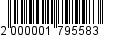 Администрация муниципального образования «Город Майкоп»Республики Адыгея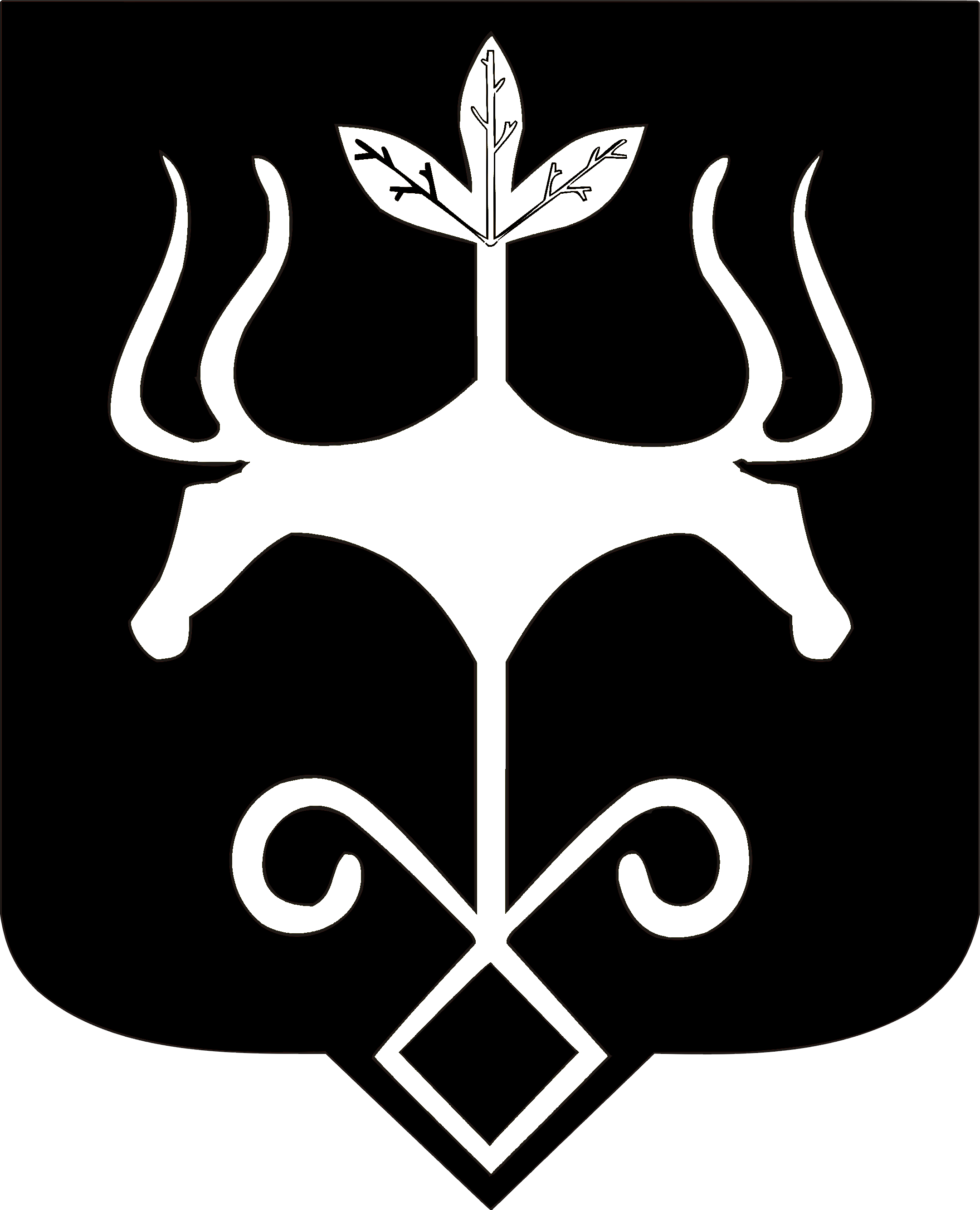 Адыгэ Республикэммуниципальнэ образованиеу«Къалэу Мыекъуапэ» и Администрацие